Job Shadowing Schedule 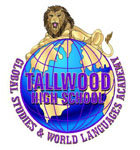 Aralee FajardoSunMonTueWedThuFriSat123 tInduction2pm-5pm456Good Friday789 tWhole Day9am-5pm10 tWhole Day9am-5pm11 tWhole Day9am-5pm12 t13141516171819 tWhole Day9am-5pm20212223t2pm-5pm24252627282930